Isla de Pascua o Rapa Nui es la más oriental de las islas de Polinesia, es la esquina derecha del "triángulo polinésico", cuyas otras esquinas son Hawaii (al Norte) y Nueva Zelanda (Aotearoa). Es uno de los lugares del planeta más aislados por el océano, está localizada a 27º 09' de Latitud Sur y a 109º 26' de Longitud Oeste, aproximadamente a 3.800 kilómetros al oeste de la costa de América del Sur, a la altura del puerto chileno de Caldera. 2.200 kilómetros al Noroeste se localiza Pitcairn, la isla habitada más cercana y a una distancia aproximada de 3.000 kilómetros al sureste, el Archipielago de Juan Fernández.Poblada por un grupo de origen polinésico, probablemente en los primeros siglos de la Era Cristiana, Rapa Nui es el escenario de uno de los más fascinantes casos de florecimiento cultural en una situación de extremo aislamiento. Su posición geográfica, vientos contrarios dominantes, las corrientes marinas y una situación marginal en el área de dispersión polinésica, la dejaron aparentemente fuera de las áreas de navegación sistemática de la época. A su extrema insularidad se agrega su reducida superficie (166 kilómetros cuadrados aproximadamente) y un medio ambiente con recursos limitados, lo que en su conjunto ofrece pocas posibilidades para un gran número de población.Rapa Nui es una isla de origen volcánico de forma triangular, creada por la acción de tres volcanes principales localizados en cada uno de sus vértices. De hecho, es una enorme montaña submarina de 200 kilómetros de lado en su base y alrededor de 4000 metros de altura de la cual solo emergen sobre el nivel medio del mar las cimas de sus volcanes principales (Terevaka, Katiki y Rano Kau). Tiene un largo máximo de 24 kilómetros y un ancho máximo de 12. La máxima altitud se encuentra en el volcán Maunga Terevaka de 530 metros sobre el nivel del mar, ubicado en el vértice norte y que constituye la mayor parte de la superficie de la isla.Existen más de 70 conos parasitarios y cráteres secundarios, entre ellos destacan elRano Raraku, cuya toba fue utilizada para tallar los moai y el pequeño cono de escorias del Puna Pau, ubicado al noreste de Hanga Roa, de cuyo interior se extrajeron en épocas prehistóricas los grandes cilindros de escoria roja (pukao) emplazados sobre muchas de las grandes estatuas llamadas moai.En torno a Rapa Nui se desarrolla una estrecha plataforma costera que aumenta en profundidad rápidamente y alcanza a los 200 metros de profundidad a una media de 1.000 metros de la costa. A algunas millas, ésta se termina y abruptamente el océano alcanza a más 4.000 metros al este y norte y 3.000 a 3600 metros al sureste, profundidades que alcanzan a los 8.000 metros aproximándose a la costa de América del Sur. Las características del fondo marino, las temperaturas y corrientes impiden la formación de arrecifes de coral, característicos de otras islas de la Polinesia tropical. Esto ha permitido que la erosión marina sea el principal factor que ha modelado la isla desde su surgimiento hace mas de tres millones de años, originando los grandes acantilados que caracterizan sus costas rocosas y desprotegidas, sin bahías de abrigo natural; sólo Anakena y Ovahe en la costa norte tienen una playa de arenas blancas y amplia.Localizada inmediatamente al sur del Trópico de Capricornio, a Isla de Pascua generalmente se le atribuye un clima de característica subtropical marino. Sin embargo, se encuentra profundamente influenciado por los vientos y las corrientes marinas. La temperatura promedio es de 21º C, con temperaturas extremas de 28 a 15º C en verano y 22º a 14º C en invierno. El mes de Mayo es en general el más lluvioso aunque llueve durante todo el año.INFORMACION PRACTICA

ACCESO AEREO:
Isla de Pascua está unida al continente americano y la Polinesia Francesa a través de la línea aérea Lan.  Esta cubre las rutas Santiago-Isla de Pascua e Isla de Pascua-Papeete, en vuelos regulares de 5 horas de duración (app).  Considerando ambas rutas y la época del año, hay entre 2 y 4 vuelos semanales.  El teléfono es 600 526 2000, lo que permitirá confirmar sus reservas; el del aeropuerto Mataveri es (56-32) 2100277 – 2100278.

ACCESO MARITIMO:
El acceso por vía marítima se restringe a embarcaciones grandes, ya que no existen bahías o puertos naturales de importancia (sólo algunas caletas), por lo que el traslado se realiza desde cierta distancia mediante embarcaciones menores.

SUPERFICIE:
166 km2/ 16.628 há.

UBICACIÓN GEOGRAFICA:
27° 09’ latitud sur y 109° 23’ longitud oeste.

DIVISION ADMINISTRATIVA:
La isla pertenece administrativamente a la Región de Valparaíso (Chile).

POBLACION:
7.750 habitantes (3.819 hombres y 3.931 mujeres).  La densidad poblacional es de 47,37 habitantes por km2 (Censo 2017).  Aún no se hace oficial nuevo censo.

MONEDA:
Peso chileno. 1 US$: 900 pesos app.

IDIOMA:
El idioma oficial es el castellano y en la isla se habla la lengua autóctona rapa nui.  Se encuentran guías de servicios turísticos que hablan inglés, francés, italiano, portugués, alemán y japonés.

COMPOSICION ETNICA:
La población de la isla es 50% rapa nui y el resto mayoritariamente continentales provenientes de Chile, lo que genera un creciente mestizaje.  El isleño es alegre, abierto y muy orgulloso de su cultura.

LUGARES HABITADOS:
La mayoría vive en Hanga Roa, poblado tropical, descentralizado y con un trazado irregular de sus calles.  Los nombres de las arterias se utilizan poco y ninguna casa tiene número, por lo que en la práctica la gente se ubica por diversos puntos de referencia.

ACTIVIDADES ECONOMICAS:
La principal actividad económica es el turismo, tope de la cadena productiva que incluye la agricultura, pesca, ganadería y artesanía.

CLIMA:
El clima es subtropical oceánico, con lluvias intermitentes todo el año.  Esto determina temperaturas más bien cálidas; las variaciones fluctúan entre los 15-27 °C (promedio alcanza el 77%).  En invierno las lluvias son suaves y continuas.  El promedio de precipitaciones es de 1.126 mm. Anuales, concentrándose entre los meses de mayo y junio.

DIFERENCIA HORARIA:
Isla de Pascua tiene 6 horas menos que el horario del Meridiano de Greenwich (GMT-6) y 2 horas menos que el horario de Chile continental. 

VESTIMENTA ADECUADA:
Dado el clima subtropical de la isla es recomendable usar ropa delgada, zapatos cómodos, una chaqueta liviana que proteja de las lluvias repentinas y una buena protección contra el sol (sombrero, anteojos y bloqueador solar).

CORRIENTE ELECTRICA:
220 V, 50 Hz

BANCO:
Existen dos bancos (Banco Estado y Banco Santander), los cuales cambian dólares americanos, euros y cheques de viajero emitidos en dólares.  Otorgan avance en dinero con tarjetas Visa emitidas fuera de Chile.  Hay cuatro cajeros automáticos y varias cajas vecina.  Los bancos están abierto de 8:00 a 13:00 hrs. de lunes a viernes.  

TARJETAS DE CREDITO Y CHEQUES DE VIAJERO:
Las tarjetas de crédito más aceptadas son Visa, MasterCard, Diners y, en menor medida, American Express.  Los cheques de viajero son ampliamente aceptados.

PERDIDA DE TARJETA CREDITO EN CHILE:
Visa Internacional:
(2) 631-7003
 MarterCard Internacional:
(2) 631-7003
Diners Internacional:
(2) 232-0000
American Express:
(2) 800-20-1022

FERIADOS NACIONALES:
Año Nuevo (1° de enero), Semana Santa (fines de marzo o en abril), Día del Trabajo (1° de mayo), Combate Naval de Iquique (21 de mayo), Corpus Christi (22 de junio), San Pedro y San Pablo (29 de junio), Asunción de la Virgen (15 de agosto), Día de la Reconciliación Nacional (primer lunes de septiembre), Fiestas Patrias (18 de septiembre), Día del Ejército (19 de septiembre), Día de la Raza (12 de octubre), Todos los Santos (1° de noviembre), Inmaculada Concepción (8 de diciembre), Navidad (25 de diciembre).

INFORMACION TURISTICA:
Oficina local de turismo: Sernatur.  El Horario de atención es de 8:30 a 17:30 horas.

COMPRAS:
Para comprar recuerdos de la isla, el mejor lugar es el mercado artesanal, aunque también los puede conseguir en la feria o en las tiendas de souvenirs que se reparten en el pueblo de Hanga Roa.  El horario de atención del comercio es de lunes a sábado de 9:00 a 13:00 y de 17:00 a 20:00 hrs.

ARRIENDO DE VEHICULOS Y MEDIOS DE MOVILIZACION PUBLICA:
En la isla existen variadas oficinas donde se pueden arrendar bicicletas, motos y autos.  Otro medio de transporte en el radio urbano es el taxi.

PASEOS EN BOTE:
Se recomienda ir a los Motu frente a Orongo.  Los botes tienen una capacidad máxima de 8 personas y su precio se deber consultar en la caleta de pescadores de Hanga Roa.

SITIOS PUBLICOS DE ACCESO A INTERNET:
Algunos hoteles cuentan con conexión a Internet, pero existen también varios locales abiertos a todo público, en general la conexión es lenta. La telefonía móvil está a cargo de la compañía Entel.

FESTIVIDADES:
La mayor fiesta cultural se denomina “Tapati Rapanui” y se realiza habitualmente entre la última semana de enero y primera de febrero de cada año. Otra fiesta cultural de la canción llamada “Ka Tangi Te Ako” en el mes de noviembre, en torno a la temporada baja en la isla.  También se celebra el Día de Todos los Santos (1° de noviembre), con una bonita ceremonia que se efectúa al atardecer en el cementerio de la isla.

SERVICIO RELIGIOSO:
El servicio religioso dominical (9:00 AM) se ha constituido en un evento turístico.  Expresiones ritualizadas, con un especial desarrollo de la música y el canto, son algunas de las características que hacen tan particular el servicio dominical en Isla de Pascua.  Los temas religiosos cantados a varias voces en lengua rapa nui son de un atractivo innegable.  La iglesia, además, atrae por sí misma, al mezclar en su ornamentación elementos de la cultura polinésica y occidental.

FERIA LOCAL:
La feria local provee los principales productos de la comida tradicional, con gran popularidad entre los visitantes.

GASTRONOMÍA LOCAL:
La gastronomía de Isla de Pascua es muy simple, pero con especialidades como el “curanto”,  pescado grillado, los pasteles de mandioca, de plátanos y las deliciosas piñas  o guayabas que de todas formas deben probarlas.Clima Isla de PascuaClima Isla de Pascua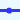 Temperatura mínima promedio 14º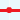 Temperatura máxima promedio 28º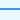 Temperatura del agua promedioenefebmarabrmayjunjulagosepoctnovdicHumedad relativa747372747375777374747475Horas de sol987665555778Cantidad de lluvia918686117127102948684748191